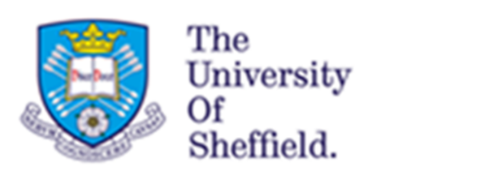 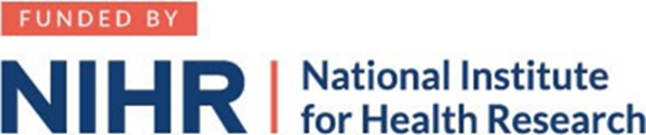 Are you interested in being a public advisor for a research study about people in care homes being admitted to hospital?We are carrying out a study to find out how the number of people in care homes who are admitted to hospital for urgent or emergency care might be reduced.We are doing a review of research to find out and bring together what is already known, we are not collecting data from people. We hope that the findings of the research will help people who make decisions about NHS and local authority services know what works better or not so well to manage admissions from care homes to hospitals. The results will also show where there are gaps in understanding, and more research should be funded.  Your comments and experiences are valuable to us. We are looking for around eight people to join a public advisory group to help with the study.Who do we want to join the advisory group?We are looking for members of the public who have experience of having relatives in care homes, or those who live in care homes themselves.We want to get a mix of different types of people in the group in terms of age, gender and background. While everyone is welcome, people from ethnic minorities are particularly welcome. This opportunity would be ideal for people who are new to a public advisory role, as what we are asking for is your own experience. What will I be asked to do?You will join a public advisory group and come to three online meetings. At the first meeting we introduce you to the research and what we are hoping to achieve and let you know about your role in the study and what we are asking you to do. How much time is needed?We are expecting that there will be three virtual group meetings between November this year and Autumn next year. These meetings will last around 1.5 hours. Will I be paid?We offer payment for your time. This is usually £25 per hour. We will give a one off payment of £5 to recognise internet costs.When will it start?We are expecting the first online meeting will take place towards the end of November.Support and trainingMembers of the group will be directed to online resources about systematic review methods, but you don’t need to do this training. We have recorded two training sessions about the type of systematic reviews that we do, each lasts around 40 minutes. You will be given the links for these if you would be interested in watching them. As they are optional we are not able to pay for your time viewing these.How do I apply?PLEASE RESPOND BY 31ST OCTOBERIf you are interested in joining the group please let us know by email to katie.lewis@sheffield.ac.ukIn the email please include the following information:You will receive a confirmation email to let you know we have received your response. We will look at everyone who has offered to help, and try to choose a good mix of different experiences and people living in different places. We will let you know if we are inviting you to join. If there is no opportunity for you this time, we will ask whether you might be interested in being contacted about other groups in the future. 